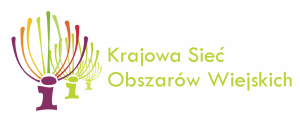 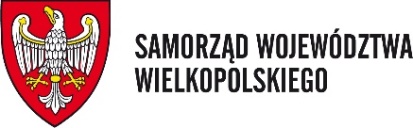 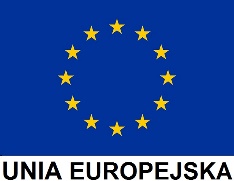  „Europejski Fundusz Rolny na rzecz Rozwoju Obszarów Wiejskich: Europa inwestująca w obszary wiejskie”.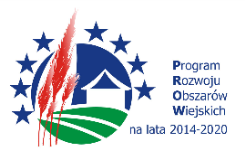 REGULAMIN WYJAZDU STUDYJNEGO W RAMACH REALIZACJI OPERACJI KOMPLEKSOWE ZORGANIZOWANIE PIĘCIODNIOWEGO WYJAZDU STUDYJNEGO W RAMACH KONKURSU 6/2022 DLA PARTNERÓW KSOW         §1Niniejszy Regulamin reguluje zasady uczestnictwa w wyjeździe studyjnym LGD Stowarzyszenie „Dolina Noteci”, który odbędzie się w terminie od 29.06.2022 r. do 03.067.2022 r. do partnera projektu Lgd Ziemi Sandomierskiej . Liczba miejsc ograniczona - 30 os. Wyjazd studyjny do Sandomierza jest organizowany w ramach realizacji operacji kompleksowe zorganizowanie pięciodniowego wyjazdu studyjnego w ramach  konkursu 6/2022 dla partnerów KSOW. §2Organizatorem wyjazdu jest LGD Stowarzyszenie „Dolina Noteci” z siedzibą przy ul. Sienkiewicza 2, 64-800 Chodzież tel. 693-933-246, email: biuro@dolinanoteci.com.pl. Organizator ustala zasady przyjmowania uczestników, zatwierdza listę uczestników.Organizator ma ograniczoną liczbę miejsc dla uczestników, przez co obowiązują zapisy na wyjazd studyjny. Ustala się następujący podział miejsc:- 1 osoba – przedstawiciel Biura LGD Stowarzyszenia „Dolina Noteci”- 2 osoby – przedstawiciele partnera projektu Fundacji Ukryte Marzenia”- 4 osoby – przedstawiciele lokalnych Kół Gospodyń Wiejskich- 4 osób – osoby realizujące różnego rodzaju projekty - 4 osoby – osoby, które otrzymały dotację z funduszy unijnych na podejmowanie lub rozwijanie działalności  gospodarczej.- 4 osoby – zainteresowane założeniem działalności gospodarczej- 11 osób- osoby fizyczne, które nie muszą reprezentować żadnej  z powyższych grupOrganizator może odmówić przyjęcia kandydata na wyjazd z powodu braku miejsc w grupie, którą reprezentuje i może wpisać tą osobę na listę rezerwową. Jeżeli na siedem dni przed planowanym dniem wyjazdu któraś z planowanych grup docelowych nie wykorzysta przyznanej jej w regulaminie ilości miejsc, organizator zaprosi do udziału w wydarzeniu osobę lub osoby z listy rezerwowej według kolejności zgłoszeń. §3Wszelkie informacje dotyczące wyjazdu znajdują się na stronie internetowej www.dolinanoteci.com.pl. Jest to jedyne oficjalne źródło informacji o wyjeździe.§4Każda zainteresowana osoba  musi być pełnoletnia. Zgłoszenie powinna wysłać na adres email: biuro@dolinanoteci.com.pl lub zgłosić się osobiście w siedzibie Biura LGD  Stowarzyszenia „Dolina Noteci” w Chodzieży przy ul. Sienkiewicza 2.Zgłoszenia przyjmowane będą do 15.06.2022 r.O zakwalifikowaniu się na wyjazd decyduje kolejność zgłoszeń oraz wolne miejsce w danej grupie. Pracownicy biura powiadomią osoby zakwalifikowane do wyjazdu studyjnego telefonicznie. W momencie, gdy będą zajęte wszystkie miejsca w danej grupie, będzie obowiązywała lista rezerwowa.W przypadku konieczności rezygnacji z wyjazdu z przyczyn losowych należy powiadomić organizatora nie później niż na 7 dni przed rozpoczęciem wyjazdu, w przeciwnym razie deklarujący pokrywa koszty noclegu, wyżywienia i transportu.W momencie powstania wolnego miejsca w danej grupie, pierwszeństwo ma osoba, która jest pierwsza na liście rezerwowej.Organizator zastrzega sobie prawo do odwołania wyjazdu.§5W ramach wyjazdu uczestnik ma zagwarantowane: wyżywienie, zakwaterowanie, transport,warsztaty terenowe.Organizator zapewnia uczestnikom ubezpieczenie NNW. W zależności od aktualnych wymogów ubezpieczyciela, organizator zgłosi się do kandydatów w celu pozyskania dodatkowych  danych niezbędnych do założenia polisy ubezpieczeniowej.    §6Uczestnicy zakwaterowani w określonym pokoju zobowiązują się do zdania pokoju w stanie nienaruszonym ostatniego dnia wyjazdu. Uczestnicy, którzy zauważą szkody w swoich pokojach przy zakwaterowaniu, są zobowiązani niezwłocznie zgłosić je w biurze ośrodka, aby uwolnić się od odpowiedzialności za ich spowodowanie.Organizator nie sprawuje pieczy nad uczestnikiem oraz jego mieniem w trakcie trwania wyjazdu, w szczególności nie ponosi odpowiedzialności za mienie pozostawione w obiekcie, w którym organizowany jest wyjazd.Za wszelkie szkody powstałe z winy własnej uczestnik ponosi pełną odpowiedzialność prawną i finansową.Uczestnik zobowiązany jest do przestrzegania Regulaminu ośrodka.§7Uczestnik wyjazdu wyraża zgodę na publikację swojego wizerunku. Uczestnikowi nie przysługuje wynagrodzenie za wykorzystanie wizerunku w materiałach promocyjnych, informacyjnych lub dokumentacyjnych przekazywanych do UMWW, bądź publikowanych na stronie internetowej stowarzyszenia..§8Uczestnik wyjazdu wyraża zgodę na przetwarzanie swoich danych osobowych dla potrzeb niezbędnych do realizacji oraz organizacji wyjazdu - zgodnie z Ustawą o Ochronie Danych Osobowych z dnia 29.08.1997 r.       (Dz. Ust. z 2002 r. Nr 101, poz. 926 z późn. zm.).Warunkiem uczestnictwa w wyjeździe jest całkowita i bezwzględna akceptacja powyższego Regulaminu. Organizator zastrzega sobie prawo do zmian w programie wyjazdu.W sprawach nieuregulowanych w powyższym Regulaminie decyzje podejmuje główny koordynator wyjazdu studyjnego. W sprawach spornych decyduje organizator. W sprawach nieuregulowanych powyższym Regulaminem mają zastosowanie przepisy Kodeksu Cywilnego.